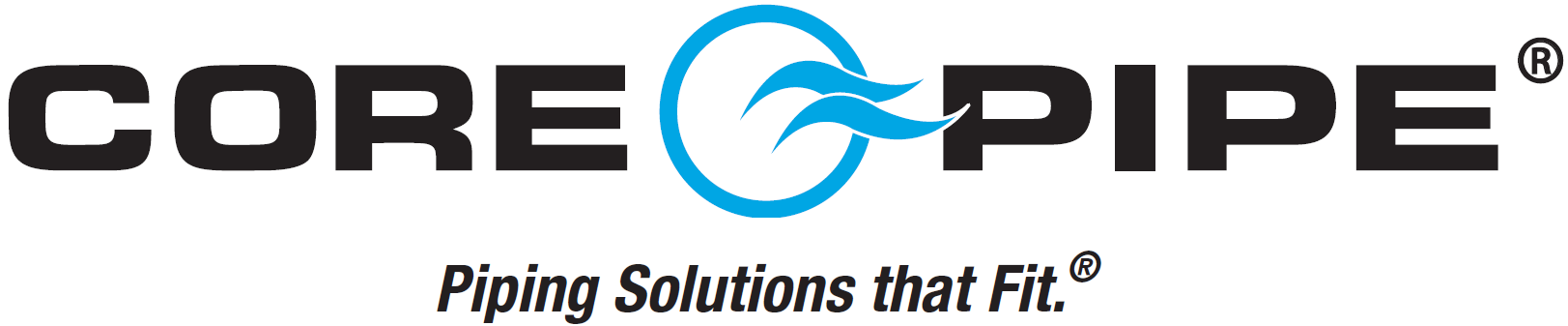 Core Pipe Products, Inc., Carol Stream, IL, is one of the premier manufacturers of stainless and alloy pipe fittings and flanges in the world. The company has earned this reputation through the hard work and dedication of their employees who are truly the most valued asset.We are looking for team members with great attitudes, a can-do work ethic, and a willingness to learn to join us at either of our US locations.Inside Sales Representative – Full Time 				 		Hours: 8:00AM – 5:00PM M-FEssential Job Functions:Generate revenue in your sales regionStrengthen relationships with customers Service customer accounts and provide quotesReceive and place phone calls to explore customer needsCollaborate with management to ensure competitive pricing__________________________________________________________________________________________________Packer/Material Mover – Full Time					 		Hours: 8:00AM – 4:30PM M-FEssential Job Functions: Perform standard shipping operations – packing and making boxesBoxing stainless steel parts for inventoryLoading and unloading trucks & inventory via forkliftCore Pipe will train and certify employee for forklift operationMaintenance Mechanic – Full Time							Hours: 7:00AM – 3:30PM M-Th											             6:00AM – 2:30PM Friday Essential Job Functions:Keep all production machines in operational conditionPerform repairs on hydraulic, mechanical, and electrical components, as well as building utilitiesRepair experience on CNC lathes preferredHydraulics & PLC (programmable logic control) experience/troubleshooting preferredPerform building maintenance dutiesCNC Programmer – Full Time								Hours: 8:00AM – 4:30PM M-FEssential Job Functions:Program and set up CNC’s and machining centersFixture and program all jobs given__________________________________________________________________________________________Beveler Machine Operator – Full Time						Hours: 6:00AM – 4:30PM M-ThEssential Job Functions: Set up and operate beveling machine according to production needs/specificationsNeed light math skillsWhat You Receive:Competitive Compensation & benefits packageExciting career opportunity in a recession-resistant industryGet to know Core Pipe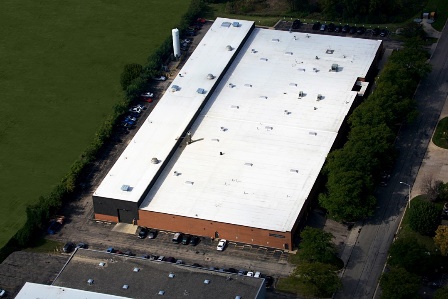 Manufacturer of stainless steel and alloy pipe fittings/flanges.Two domestic facilities: Carol Stream, IL, and Sanford FL.Founded in 1978.91 employees between both locations.Some of the products we manufacture: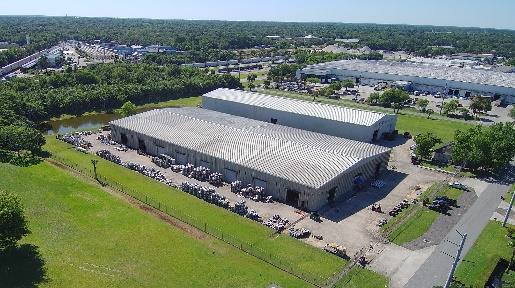 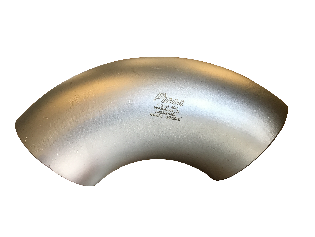 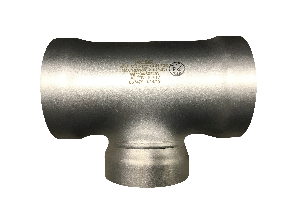 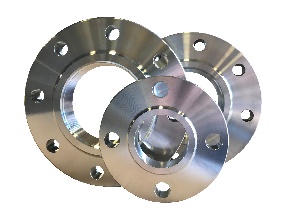 Equal Opportunity Employer (EOE) | Visit www.CorePipe.com/careers to apply today!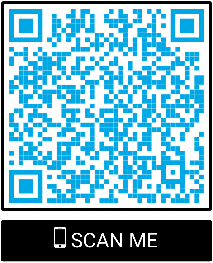 Company Information:Core Pipe Products, Inc.170 Tubeway DriveCarol Stream, IL 60188630-690-7000www.CorePipe.com 